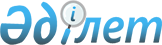 О бюджете города Шымкент на 2019-2021 годы
					
			С истёкшим сроком
			
			
		
					Решение маслихата города Шымкент от 14 декабря 2018 года № 42/334-6с. Зарегистрировано Департаментом юстиции города Шымкент 14 декабря 2018 года № 7. Прекращено действие в связи с истечением срока
      В соответствии с пунктом 2 статьи 8, пунктом 2 статьи 75 Бюджетного кодекса Республики Казахстан от 4 декабря 2008 года, подпунктом 1) пункта 1 статьи 6 Закона Республики Казахстан от 23 января 2001 года "О местном государственном управлении и самоуправлении в Республике Казахстан", Законом Республики Казахстан "О республиканском бюджете на 2019 – 2021 годы" от 30 ноября 2018 года № 197-VI и постановлением Правительства Республики Казахстан № 808 от 7 декабря 2018 года "О реализации Закона Республики Казахстан "О республиканском бюджете на 2019 – 2021 годы", маслихат города Шымкент РЕШИЛ:
      1. Утвердить бюджет города Шымкент на 2019-2021 годы согласно приложениям 1, 2 и 3 соответственно, в том числе на 2019 год в следующих объемах:
      1) доходы – 226 482 987 тысяч тенге, в том числе:
      налоговые поступления – 90 880 746 тысяч тенге;
      неналоговые поступления – 2 521 434 тысяч тенге;
      поступления от продажи основного капитала – 3 169 334 тысяч тенге;
      поступление трансфертов – 129 911 473 тысяч тенге;
      2) затраты – 230 664 898 тысяч тенге;
      3) чистое бюджетное кредитование – 1 268 076 тысяч тенге, в том числе:
      бюджетные кредиты – 1 268 076 тысяч тенге;
      4) сальдо по операциям с финансовыми активами – 2 270 708 тысяч тенге, в том числе:
      приобретение финансовых активов – 2 489 696 тысяч тенге;
      поступления от продажи финансовых активов государства – 218 988 тысяч тенге;
      5) дефицит бюджета – - 7 720 695 тысяч тенге;
      6) финансирование дефицита бюджета – 7 720 695 тысяч тенге.
      Сноска. Пункт 1 - в редакции решения маслихата города Шымкент от 11.12.2019 № 58/494-6с (вводится в действие с 01.01.2019).


      2. Утвердить резерв акимата города на 2019 год в сумме 1 223 039 тысяч тенге.
      Сноска. Пункт 2 - в редакции решения маслихата города Шымкент от 11.12.2019 № 58/494-6с (вводится в действие с 01.01.2019).


      3. Утвердить перечень местных бюджетных программ, не подлежащих секвестру в процессе исполнения местных бюджетов на 2019 год, согласно приложению 4.
      4. Утвердить перечень бюджетных программ районов в городе на 2019-2021 годы, согласно приложению 5.
      5. Государственному учреждению "Аппарат маслихата города Шымкент" в порядке, установленном законодательными актами Республики Казахстан, обеспечить:
      1) государственную регистрацию настоящего решения в территориальном органе юстиции;
      2) в течении десяти календарных дней со дня государственной регистрации настоящего решения направление его копии в бумажном и электронном виде на казахском и русском языках в Республиканское государственное предприятие на праве хозяйственного ведения "Республиканский центр правовой информации" для официального опубликования и включения в эталонный контрольный банк нормативных правовых актов Республики Казахстан;
      3) в течении десяти календарных дней со дня государственной регистрации настоящего решения направление его копии на официальное опубликование в периодические печатные издания, распространяемые на территории города Шымкент;
      4) размещение настоящего решения на интернет-ресурсе маслихата города Шымкент после его официального опубликования.
      6. Настоящее решение вводится в действие с 1 января 2019 года. Бюджет города Шымкент на 2019 год
      Сноска. Приложение 1 - в редакции решения маслихата города Шымкент от 11.12.2019 № 58/494-6с (вводится в действие с 01.01.2019). Бюджет города Шымкент на 2020 год Бюджет города Шымкент на 2021 год Перечень местных бюджетных программ, не подлежащих секвестру в процессе исполнения местных бюджетов на 2019 год Бюджетные программы районов в городе на 2019-2021 годы
      Сноска. Приложение 5 - в редакции решения маслихата города Шымкент от 11.12.2019 № 58/494-6с (вводится в действие с 01.01.2019).
					© 2012. РГП на ПХВ «Институт законодательства и правовой информации Республики Казахстан» Министерства юстиции Республики Казахстан
				
      Председатель сессии

      маслихата города Шымкент

М. Тогузбаев

      Секретарь маслихата

      города Шымкент

Г. Ташкараев
Приложение 1
к решению маслихата
города Шымкент
от 14 декабря 2018 года
№ 42/334-6с
Категория 
Категория 
Категория 
Наименование 
Сумма, тысяч тенге
Класс
Класс
Сумма, тысяч тенге
Подкласс
Подкласс
Сумма, тысяч тенге
1
1
1
1
2
3
I. Доходы
226 482 987
1
Налоговые поступления
90 880 746
01
Подоходный налог
21 965 104
2
Индивидуальный подоходный налог
21 965 104
03
Социальный налог
18 745 607
1
Социальный налог
18 745 607
04
Hалоги на собственность
16 115 093
1
Hалоги на имущество
12 290 604
3
Земельный налог
873 795
4
Hалог на транспортные средства
2 947 293
5
Единый земельный налог
3 401
05
Внутренние налоги на товары, работы и услуги
33 387 626
2
Акцизы
30 282 803
3
Поступления за использование природных и других ресурсов
1 166 913
4
Сборы за ведение предпринимательской и профессиональной деятельности
1 706 938
5
Налог на игорный бизнес
230 972
07
Прочие налоги
3 200
1
Прочие налоги
3 200
08
Обязательные платежи, взимаемые за совершение юридически значимых действий и (или) выдачу документов уполномоченными на то государственными органами или должностными лицами
664 116
1
Государственная пошлина
664 116
2
Неналоговые поступления
2 521 434
01
Доходы от государственной собственности
1 267 791
1
Поступления части чистого дохода государственных предприятий
11 947
3
Дивиденды на государственные пакеты акций, находящиеся в государственной собственности
79 109
4
Доходы на доли участия в юридических лицах, находящиеся в государственной собственности
15 235
5
Доходы от аренды имущества, находящегося в государственной собственности
258 163
7
Вознаграждения по кредитам, выданным из государственного бюджета
902 282
9
Прочие доходы от государственной собственности
1 055
02
Поступления от реализации товаров (работ, услуг) государственными учреждениями, финансируемыми из государственного бюджета
10
1
Поступления от реализации товаров (работ, услуг) государственными учреждениями, финансируемыми из государственного бюджета
10
03
Поступления денег от проведения государственных закупок, организуемых государственными учреждениями, финансируемыми из государственного бюджета
13
1
Поступления денег от проведения государственных закупок, организуемых государственными учреждениями, финансируемыми из государственного бюджета
13
04
Штрафы, пени, санкции, взыскания, налагаемые государственными учреждениями, финансируемыми из государственного бюджета, а также содержащимися и финансируемыми из бюджета (сметы расходов) Национального Банка Республики Казахстан 
1 080 897
1
Штрафы, пени, санкции, взыскания, налагаемые государственными учреждениями, финансируемыми из государственного бюджета, а также содержащимися и финансируемыми из бюджета (сметы расходов) Национального Банка Республики Казахстан, за исключением поступлений от организаций нефтяного сектора и в Фонд компенсации потерпевшим
1 080 897
06
Прочие неналоговые поступления
172 723
1
Прочие неналоговые поступления
172 723
3
Поступления от продажи основного капитала
3 169 334
01
Продажа государственного имущества, закрепленного за государственными учреждениями
2 069 792
1
Продажа государственного имущества, закрепленного за государственными учреждениями
2 069 792
03
Продажа земли и нематериальных активов
1 099 542
1
Продажа земли
1 034 427
2
Продажа нематериальных активов
65 115
4
Поступления трансфертов
129 911 473
02
Трансферты из вышестоящих органов государственного управления
129 911 473
1
Трансферты из республиканского бюджета
129 911 473
Функциональная группа Наименование
Функциональная группа Наименование
Функциональная группа Наименование
Функциональная группа Наименование
Функциональная группа Наименование
Сумма, тысяч тенге
Функциональная подгруппа 
Функциональная подгруппа 
Функциональная подгруппа 
Функциональная подгруппа 
Сумма, тысяч тенге
Администратор бюджетных программ
Администратор бюджетных программ
Администратор бюджетных программ
Сумма, тысяч тенге
Программа
Программа
Сумма, тысяч тенге
1
1
1
1
2
3
II. Затраты
230 664 898
01
Государственные услуги общего характера
2 682 195
1
Представительные, исполнительные и другие органы, выполняющие общие функции государственного управления
2 193 149
111
Аппарат маслихата города республиканского значения, столицы
41 492
001
Услуги по обеспечению деятельности маслихата города республиканского значения, столицы
38 045
003
Капитальные расходы государственного органа
3 447
121
Аппарат акима города республиканского значения, столицы
1 108 909
001
Услуги по обеспечению деятельности акима города республиканского значения, столицы
931 478
003
 Капитальные расходы государственного органа 
99 206
007
Капитальные расходы подведомственных государственных учреждений и организаций
7 217
013
Обеспечение деятельности Ассамблеи народа Казахстана города республиканского значения, столицы
71 008
123
Аппарат акима района в городе, города районного значения, поселка, села, сельского округа
856 830
001
Услуги по обеспечению деятельности акима района в городе, города районного значения, поселка, села, сельского округа
842 103
022
Капитальные расходы государственного органа
14 727
379
Ревизионная комиссия города республиканского значения, столицы
185 918
001
 Услуги по обеспечению деятельности ревизионной комиссии города республиканского значения, столицы 
135 905
003
Капитальные расходы государственного органа 
50 013
2
Финансовая деятельность
206 337
356
Управление финансов города республиканского значения, столицы
164 797
001
Услуги по реализации государственной политики в области исполнения местного бюджета и управления коммунальной собственностью
134 109
003
Проведение оценки имущества в целях налогообложения
24 442
014
Капитальные расходы государственного органа 
6 246
366
Управление государственных закупок города республиканского значения, столицы
41 540
001
Услуги по реализации государственной политики в области государственных закупок на местном уровне
36 074
002
Капитальные расходы государственного органа
5 466
5
Планирование и статистическая деятельность
268 844
357
Управление экономики и бюджетного планирования города республиканского значения, столицы
268 844
001
 Услуги по реализации государственной политики в области формирования и развития экономической политики, системы государственного планирования 
258 877
004
Капитальные расходы государственного органа 
9 967
9
Прочие государственные услуги общего характера
13 865
373
Управление строительства города республиканского значения, столицы
13 865
061
Развитие объектов государственных органов
13 865
02
Оборона
220 601
1
Военные нужды
87 074
121
Аппарат акима города республиканского значения, столицы
87 074
010
Мероприятия в рамках исполнения всеобщей воинской обязанности
87 074
2
Организация работы по чрезвычайным ситуациям
133 527
121
Аппарат акима города республиканского значения, столицы
7 072
014
Предупреждение и ликвидация чрезвычайных ситуаций масштаба города республиканского значения, столицы
7 072
387
Территориальный орган, уполномоченных органов в области чрезвычайных ситуаций природного и техногенного характера, Гражданской обороны, финансируемый из бюджета города республиканского значения, столицы
126 455
003
Капитальные расходы территориального органа и подведомственных государственных учреждений
126 455
03
Общественный порядок, безопасность, правовая, судебная, уголовно-исполнительная деятельность
7 499 974
1
Правоохранительная деятельность
6 839 801
352
Исполнительный орган внутренних дел, финансируемый из бюджета города республиканского значения, столицы
6 839 801
001
Услуги по реализации государственной политики в области обеспечения охраны общественного порядка и безопасности на территории города республиканского значения, столицы
5 732 567
003
Поощрение граждан, участвующих в охране общественного порядка
2 378
007
Капитальные расходы государственного органа 
1 104 856
9
Прочие услуги в области общественного порядка и безопасности
660 173
329
Управление по делам семьи, детей и молодежи города республиканского значения, столицы
290 173
001
Услуги по реализации государственной политики на местном уровне в сфере укрепления института семьи, гендерного равенства и защиты прав и законных интересов женщин, детей и молодежи
152 214
003
Капитальные расходы государственного органа
2 508
004
Реализация мероприятий в сфере молодежной политики
87 191
032
Капитальные расходы подведомственных государственных учреждений и организаций
48 260
348
Управление пассажирского транспорта и автомобильных дорог города республиканского значения, столицы
370 000
004
Обеспечение безопасности дорожного движения в населенных пунктах
370 000
04
Образование
82 070 621
1
Дошкольное воспитание и обучение
16 675 342
360
Управление образования города республиканского значения, столицы
16 675 342
034
Обеспечение деятельности организаций дошкольного воспитания и обучения
815 744
036
Реализация государственного образовательного заказа в дошкольных организациях образования
15 859 598
2
Начальное, основное среднее и общее среднее образование
55 747 442
360
Управление образования города республиканского значения, столицы
44 359 475
003
Общеобразовательное обучение
39 956 484
004
Общеобразовательное обучение по специальным образовательным программам
1 301 236
005
Общеобразовательное обучение одаренных детей в специализированных организациях образования
1 742 296
008
 Дополнительное образование для детей 
1 359 459
373
Управление строительства города республиканского значения, столицы
6 666 249
028
Строительство и реконструкция объектов начального, основного среднего и общего среднего образования
6 566 249
069
Строительство и реконструкция объектов дополнительного образования
100 000
381
 Управление физической культуры и спорта города республиканского значения, столицы 
4 721 718
006
 Дополнительное образование для детей и юношества по спорту 
4 721 718
4
Техническое и профессиональное, послесреднее образование
4 762 626
353
Управление здравоохранения города республиканского значения, столицы
274 680
043
Подготовка специалистов в организациях технического и профессионального, послесреднего образования
263 286
044
Оказание социальной поддержки обучающимся по программам технического и профессионального, послесреднего образования
11 394
360
Управление образования города республиканского значения, столицы
4 487 946
024
Подготовка специалистов в организациях технического и профессионального образования
4 487 946
5
Переподготовка и повышение квалификации специалистов
1 547 123
121
Аппарат акима города республиканского значения, столицы
2 887
019
Обучение участников избирательного процесса
2 887
353
Управление здравоохранения города республиканского значения, столицы
19 686
003
Повышение квалификации и переподготовка кадров
19 686
360
Управление образования города республиканского значения, столицы
1 524 550
038
Повышение квалификации, подготовка и переподготовка кадров в рамках Государственной программы развития продуктивной занятости и массового предпринимательства на 2017 – 2021 годы "Еңбек"
1 524 550
6
Высшее и послевузовское образование
111 420
360
Управление образования города республиканского значения, столицы
111 420
057
Подготовка специалистов с высшим, послевузовским образованием и оказание социальной поддержки обучающимся
111 420
9
Прочие услуги в области образования
3 226 668
329
Управление по делам семьи, детей и молодежи города республиканского значения, столицы
201 136
021
Ежемесячные выплаты денежных средств опекунам (попечителям) на содержание ребенка-сироты (детей-сирот), и ребенка (детей), оставшегося без попечения родителей
200 757
027
 Выплата единовременных денежных средств казахстанским гражданам, усыновившим (удочерившим) ребенка (детей)-сироту и ребенка (детей), оставшегося без попечения родителей 
379
360
Управление образования города республиканского значения, столицы
3 025 532
001
 Услуги по реализации государственной политики на местном уровне в области образования 
325 944
007
Приобретение и доставка учебников, учебно-методических комплексов для государственных учреждений образования города республиканского значения, столицы
2 141 226
013
Обследование психического здоровья детей и подростков и оказание психолого-медико-педагогической консультативной помощи населению
107 672
014
Реабилитация и социальная адаптация детей и подростков с проблемами в развитии
159 991
029
Методическая работа
30 566
067
Капитальные расходы подведомственных государственных учреждений и организаций
260 133
05
Здравоохранение
5 107 664
2
Охрана здоровья населения
978 605
353
Управление здравоохранения города республиканского значения, столицы
978 605
006
Услуги по охране материнства и детства
220 887
007
Пропаганда здорового образа жизни
123 968
041
Дополнительное обеспечение гарантированного объема бесплатной медицинской помощи по решению местных представительных органов города республиканского значения, столицы
633 750
03
Специализированная медицинская помощь
2 273 789
353
Управление здравоохранения города республиканского значения, столицы
2 273 789
027
Централизованный закуп и хранение вакцин и других медицинских иммунобиологических препаратов для проведения иммунопрофилактики населения
2 273 789
9
Прочие услуги в области здравоохранения
1 855 270
353
Управление здравоохранения города республиканского значения, столицы
1 855 270
001
Услуги по реализации государственной политики на местном уровне в области здравоохранения
101 409
008
Реализация мероприятий по профилактике и борьбе со СПИД в Республике Казахстан
149 085
016
Обеспечение граждан бесплатным или льготным проездом за пределы населенного пункта на лечение
30 529
018
Информационно-аналитические услуги в области здравоохранения
39 907
033
Капитальные расходы медицинских организаций здравоохранения
1 534 340
06
Социальная помощь и социальное обеспечение
42 091 318
1
Социальное обеспечение
1 916 107
329
Управление по делам семьи, детей и молодежи города республиканского значения, столицы
374 232
015
Социальное обеспечение сирот, детей, оставшихся без попечения родителей
291 774
037
Социальная реабилитация
82 458
333
Управление занятости и социальной защиты города республиканского значения, столицы
1 541 875
002
Предоставление специальных социальных услуг для престарелых и инвалидов в медико-социальных учреждениях (организациях) общего типа, в центрах оказания специальных социальных услуг, в центрах социального обслуживания
444 840
020
Предоставление специальных социальных услуг для инвалидов с психоневрологическими заболеваниями, в психоневрологических медико-социальных учреждениях (организациях), в центрах оказания специальных социальных услуг, в центрах социального обслуживания
565 482
022
Предоставление специальных социальных услуг для детей-инвалидов с психоневрологическими патологиями в детских психоневрологических медико-социальных учреждениях (организациях), в центрах оказания специальных социальных услуг, в центрах социального обслуживания
531 553
2
Социальная помощь
39 099 640
333
Управление занятости и социальной защиты города республиканского значения, столицы
39 099 640
003
Программа занятости
5 384 686
004
Государственная адресная социальная помощь
29 451 029
007
Оказание жилищной помощи
30 237
008
Социальная помощь отдельным категориям нуждающихся граждан по решениям местных представительных органов
1 381 117
009
Социальная поддержка инвалидов
1 256 791
015
Обеспечение нуждающихся инвалидов обязательными гигиеническими средствами, предоставление социальных услуг индивидуального помощника для инвалидов первой группы, имеющих затруднение в передвижении, и специалиста жестового языка для инвалидов по слуху в соответствии с индивидуальной программой реабилитации инвалида
1 115 541
016
Социальная адаптация лиц, не имеющих определенного местожительства
130 915
030
Обеспечение деятельности центров занятости
349 324
9
Прочие услуги в области социальной помощи и социального обеспечения
1 075 571
333
Управление занятости и социальной защиты города республиканского значения, столицы
946 159
001
Услуги по реализации государственной политики на местном уровне в области обеспечения занятости и реализации социальных программ для населения на местном уровне
355 852
013
Оплата услуг по зачислению, выплате и доставке пособий и других социальных выплат
79 993
019
Размещение государственного социального заказа в неправительственных организациях
87 890
026
Капитальные расходы государственного органа
86 184
028
Услуги лицам из групп риска, попавшим в сложную ситуацию вследствие насилия или угрозы насилия
106 819
032
Капитальные расходы подведомственных государственных учреждений и организаций
119 139
045
Обеспечение прав и улучшение качества жизни инвалидов в Республике Казахстан
80 147
053
Услуги по замене и настройке речевых процессоров к кохлеарным имплантам
30 135
383
Управление жилья и жилищной инспекции города республиканского значения, столицы
20 444
068
Предоставление жилищных сертификатов как социальная помощь
20 444
388
Управление государственной инспекции труда и миграции города республиканского значения, столицы
108 968
001
Услуги по реализации государственной политики в области миграции и регулирования трудовых отношений на местном уровне
74 477
003
Капитальные расходы государственного органа
1 463
004
Реализация миграционных мероприятий на местном уровне
33 028
07
Жилищно-коммунальное хозяйство
50 812 196
1
Жилищное хозяйство
32 226 761
351
Управление земельных отношений города республиканского значения, столицы
2 303 510
010
Изъятие, в том числе путем выкупа земельных участков для государственных надобностей и связанное с этим отчуждение недвижимого имущества
2 303 510
371
 Управление энергетики и коммунального хозяйства города республиканского значения, столицы 
1 517 971
008
Проектирование, развитие и (или) обустройство инженерно-коммуникационной инфраструктуры
1 478 852
025
Мероприятия, направленные на поддержание сейсмоустойчивости жилых зданий, расположенных в сейсмоопасных регионах Республики Казахстан
39 119
373
Управление строительства города республиканского значения, столицы
23 645 227
012
Проектирование и (или) строительство, реконструкция жилья коммунального жилищного фонда
20 283 697
017
Проектирование, развитие и (или) обустройство инженерно-коммуникационной инфраструктуры
1 823 861
035
Развитие объектов сельского хозяйства
100
098
Приобретение жилья коммунального жилищного фонда
1 537 569
383
Управление жилья и жилищной инспекции города республиканского значения, столицы
4 760 053
001
Услуги по реализации государственной политики по вопросам жилья, в области жилищного фонда на местном уровне
170 887
006
Организация сохранения государственного жилищного фонда
840
098
Приобретение жилья коммунального жилищного фонда
4 588 326
2
Коммунальное хозяйство
7 220 865
371
 Управление энергетики и коммунального хозяйства города республиканского значения, столицы 
6 954 782
001
Услуги по реализации государственной политики на местном уровне в области энергетики и коммунального хозяйства
231 449
005
Развитие коммунального хозяйства
3 900 562
006
Функционирование системы водоснабжения и водоотведения
345 610
007
Развитие системы водоснабжения и водоотведения
1 375 878
016
Капитальные расходы государственного органа
3 683
028
Организация эксплуатации тепловых сетей, находящихся в коммунальной собственности города республиканского значения, столицы
1 097 600
373
Управление строительства города республиканского значения, столицы
266 083
013
Развитие благоустройства города
266 083
3
Благоустройство населенных пунктов
11 364 570
123
Аппарат акима района в городе, города районного значения, поселка, села, сельского округа
1 275 923
009
Обеспечение санитарии населенных пунктов
1 067 884
011
Благоустройство и озеленение населенных пунктов
208 039
349
 Управление сельского хозяйства и ветеринарии города республиканского значения, столицы 
142 772
004
Обеспечение санитарии населенных пунктов
142 772
371
 Управление энергетики и коммунального хозяйства города республиканского значения, столицы 
9 945 875
037
Освещение улиц населенных пунктов
1 492 828
038
Обеспечение санитарии населенных пунктов
3 212 904
047
Содержание мест захоронений и погребение безродных
46 551
048
Благоустройство и озеленение населенных пунктов
5 193 592
08
Культура, спорт, туризм и информационное пространство
14 450 558
1
Деятельность в области культуры
3 090 199
123
Аппарат акима района в городе, города районного значения, поселка, села, сельского округа
24 807
006
Поддержка культурно-досуговой работы на местном уровне
24 807
312
Управление культуры, развития языков и архивов города республиканского значения, столицы
2 882 249
001
Услуги по реализации государственной политики на местном уровне в области культуры, развития языков и архивов города
59 684
003
Развитие государственного языка и других языков народа Казахстана
46 119
005
Обеспечение сохранности историко-культурного наследия и доступа к ним
620 829
006
Поддержка культурно-досуговой работы
1 046 152
007
Поддержка театрального и музыкального искусства
673 928
010
Обеспечение функционирования зоопарков и дендропарков
262 188
011
Капитальные расходы государственного органа
4 244
032
Капитальные расходы подведомственных государственных учреждений и организаций
169 105
373
Управление строительства города республиканского значения, столицы
183 143
014
Развитие объектов культуры
183 143
2
Спорт
9 571 790
373
Управление строительства города республиканского значения, столицы
6 557
015
Развитие объектов спорта
6 557
381
 Управление физической культуры и спорта города республиканского значения, столицы 
9 565 233
001
Услуги по реализации государственной политики на местном уровне в сфере физической культуры и спорта
56 943
002
Проведение спортивных соревнований на местном уровне
16 800
003
Подготовка и участие членов сборных команд по различным видам спорта на республиканских и международных спортивных соревнованиях
9 490 344
032
Капитальные расходы подведомственных государственных учреждений и организаций
1 146
3
Информационное пространство
1 335 352
312
Управление культуры, развития языков и архивов города республиканского значения, столицы
547 196
008
Обеспечение функционирования городских библиотек
482 095
009
Обеспечение сохранности архивного фонда
65 101
313
Управление цифровизации города республиканского значения, столицы
164 769
001
Услуги по реализации государственной политики на местном уровне в области цифровизации
160 769
009
Капитальные расходы государственного органа
4 000
328
Управление внутренней политики и по делам религии города республиканского значения, столицы
623 387
005
Услуги по проведению государственной информационной политики
623 387
4
Туризм
131 483
380
Управление туризма города республиканского значения, столицы
131 483
001
Услуги по реализации государственной политики на местном уровне в сфере туризма
131 483
9
Прочие услуги по организации культуры, спорта, туризма и информационного пространства
321 734
328
Управление внутренней политики и по делам религии города республиканского значения, столицы
321 734
001
Услуги по реализации государственной политики по вопросам религиозной деятельности и внутренней политики на местном уровне
256 004
009
Изучение и анализ религиозной ситуации в регионе
31 835
032
Капитальные расходы подведомственных государственных учреждений и организаций
33 895
09
Топливно-энергетический комплекс и недропользование
4 685 533
1
Топливо и энергетика
4 619 073
371
 Управление энергетики и коммунального хозяйства города республиканского значения, столицы 
4 619 073
012
Развитие теплоэнергетической системы
4 619 073
9
Прочие услуги в области топливно-энергетического комплекса и недропользования
66 460
371
 Управление энергетики и коммунального хозяйства города республиканского значения, столицы 
66 460
029
Развитие газотранспортной системы 
66 460
10
Сельское, водное, лесное, рыбное хозяйство, особо охраняемые природные территории, охрана окружающей среды и животного мира, земельные отношения
3 743 974
1
Сельское хозяйство
2 864 219
349
 Управление сельского хозяйства и ветеринарии города республиканского значения, столицы 
2 864 219
001
Услуги по реализации государственной политики на местном уровне в сфере сельского хозяйства и ветеринарии
168 482
002
Поддержка семеноводства
3 522
003
Капитальные расходы государственного органа
9 609
008
Организация санитарного убоя больных животных
100
010
Обеспечение функционирования скотомогильников (биотермических ям)
835
011
Возмещение владельцам стоимости изымаемых и уничтожаемых больных животных, продуктов и сырья животного происхождения
3 500
016
Проведение противоэпизоотических мероприятий
110 764
017
Проведение ветеринарных мероприятий по энзоотическим болезням животных
48 451
018
Проведение мероприятий по идентификации сельскохозяйственных животных
1 073
021
Мероприятия по борьбе с вредными организмами сельскохозяйственных культур
1 120
025
Организация отлова и уничтожения бродячих собак и кошек
122 280
028
Обеспечение функционирования водохозяйственных сооружений, находящихся в коммунальной собственности
63 395
029
Услуги по транспортировке ветеринарных препаратов до пункта временного хранения
7 363
030
Централизованный закуп ветеринарных препаратов по профилактике и диагностике энзоотических болезней животных, услуг по их профилактике и диагностике, организация их хранения и транспортировки (доставки)
14 784
041
Удешевление сельхозтоваропроизводителям стоимости гербицидов, биоагентов (энтомофагов) и биопрепаратов, предназначенных для обработки сельскохозяйственных культур в целях защиты растений
94
044
Субсидирование стоимости удобрений (за исключением органических)
54 068
050
Возмещение части расходов, понесенных субъектом агропромышленного комплекса, при инвестиционных вложениях
862 862
053
Субсидирование развития племенного животноводства, повышение продуктивности и качества продукции животноводства
1 114 044
056
Субсидирование ставок вознаграждения при кредитовании, а также лизинге на приобретение сельскохозяйственных животных, техники и технологического оборудования
100 000
057
Субсидирование затрат перерабатывающих предприятий на закуп сельскохозяйственной продукции для производства продуктов ее глубокой переработки в сфере животноводства
164 468
059
Субсидирование затрат ревизионных союзов сельскохозяйственных кооперативов на проведение внутреннего аудита сельскохозяйственных кооперативов
13 405
3
Лесное хозяйство
141 566
354
Управление природных ресурсов и регулирования природопользования города республиканского значения, столицы
141 566
 021
Охрана, защита, воспроизводство лесов и лесоразведение
141 566
5
Охрана окружающей среды
289 313
354
Управление природных ресурсов и регулирования природопользования города республиканского значения, столицы
289 313
001
Услуги по реализации государственной политики в сфере охраны окружающей среды на местном уровне
47 142
004
Мероприятия по охране окружающей среды
20 295
006
Содержание и защита особо охраняемых природных территорий
192 419
012
Капитальные расходы государственного органа
3 586
032
Капитальные расходы подведомственных государственных учреждений и организаций
25 871
6
Земельные отношения
148 876
351
Управление земельных отношений города республиканского значения, столицы
148 876
001
Услуги по реализации государственной политики в области регулирования земельных отношений на территории города республиканского значения, столицы
148 876
9
Прочие услуги в области сельского, водного, лесного, рыбного хозяйства, охраны окружающей среды и земельных отношений
300 000
349
 Управление сельского хозяйства и ветеринарии города республиканского значения, столицы 
300 000
023
Формирование региональных стабилизационных фондов продовольственных товаров
300 000
11
Промышленность, архитектурная, градостроительная и строительная деятельность
1 182 723
2
Архитектурная, градостроительная и строительная деятельность
1 182 723
324
Управление градостроительного контроля города республиканского значения, столицы
79 464
001
Услуги по реализации государственной политики на местном уровне в сфере градостроительного и земельного контроля
74 781
003
 Капитальные расходы государственного органа 
4 683
365
Управление архитектуры и градостроительства города республиканского значения, столицы
970 305
001
Услуги по реализации государственной политики в сфере архитектуры и градостроительства на местном уровне
173 590
002
Разработка генеральных планов застройки населенных пунктов
788 765
032
Капитальные расходы подведомственных государственных учреждений и организаций
7 950
373
Управление строительства города республиканского значения, столицы
132 954
001
Услуги по реализации государственной политики на местном уровне в области строительства
132 704
003
 Капитальные расходы государственного органа 
250
12
Транспорт и коммуникации
9 181 398
1
Автомобильный транспорт
7 699 889
348
Управление пассажирского транспорта и автомобильных дорог города республиканского значения, столицы
7 699 889
007
Развитие транспортной инфраструктуры
4 463 799
010
Капитальный и средний ремонт автомобильных дорог улиц населенных пунктов
2 586 570
016
Обеспечение функционирования автомобильных дорог
649 520
9
Прочие услуги в сфере транспорта и коммуникаций
1 481 509
348
Управление пассажирского транспорта и автомобильных дорог города республиканского значения, столицы
1 481 509
001
Услуги по реализации государственной политики в сфере пассажирского транспорта и автомобильных дорог на местном уровне
107 048
009
Субсидирование пассажирских перевозок по социально значимым внутренним сообщениям
1 374 461
13
Прочие
3 696 409
1
Регулирование экономической деятельности
1 000
371
 Управление энергетики и коммунального хозяйства города республиканского значения, столицы 
1 000
040
Развитие инфраструктуры специальных экономических зон, индустриальных зон, индустриальных парков
1 000
3
Поддержка предпринимательской деятельности и защита конкуренции
1 756 000
393
Управление предпринимательства и индустриально-инновационного развития города республиканского значения, столицы
1 756 000
005
Поддержка частного предпринимательства в рамках Единой программы поддержки и развития бизнеса "Дорожная карта бизнеса 2020"
80 000
017
Субсидирование процентной ставки по кредитам в рамках Единой программы поддержки и развития бизнеса "Дорожная карта бизнеса 2020"
1 304 000
018
Частичное гарантирование кредитов малому и среднему бизнесу в рамках Государственной программы поддержки и развития бизнеса "Дорожная карта бизнеса-2020"
250 000
027
Частичное гарантирование по микрокредитам в рамках Государственной программы развития продуктивной занятости и массового предпринимательства на 2017 – 2021 годы "Еңбек"
50 000
082
Предоставление государственных грантов молодым предпринимателям для реализации новых бизнес-идей в рамках Государственной программы поддержки и развития бизнеса "Дорожная карта бизнеса-2020"
72 000
9
Прочие
1 939 409
356
Управление финансов города республиканского значения, столицы
1 223 039
013
 Резерв местного исполнительного органа города республиканского значения, столицы 
1 223 039
357
Управление экономики и бюджетного планирования города республиканского значения, столицы
25 200
003
Разработка или корректировка, а также проведение необходимых экспертиз технико-экономических обоснований местных бюджетных инвестиционных проектов и конкурсных документаций проектов государственно-частного партнерства, концессионных проектов, консультативное сопровождение проектов государственно-частного партнерства и концессионных проектов
1 200
096
Выполнение государственных обязательств по проектам государственно-частного партнерства 
24 000
360
Управление образования города республиканского значения, столицы
153 181
096
Выполнение государственных обязательств по проектам государственно-частного партнерства 
153 181
381
 Управление физической культуры и спорта города республиканского значения, столицы 
433 148
096
Выполнение государственных обязательств по проектам государственно-частного партнерства 
433 148
393
Управление предпринимательства и индустриально-инновационного развития города республиканского значения, столицы
104 841
001
Услуги по реализации государственной политики на местном уровне в области развития предпринимательства и индустриально-инновационного развития
104 841
14
Обслуживание долга
956 006
1
Обслуживание долга
956 006
356
Управление финансов города республиканского значения, столицы
956 006
005
Обслуживание долга местных исполнительных органов
954 975
018
Обслуживание долга местных исполнительных органов по выплате вознаграждений и иных платежей по займам из республиканского бюджета
1 031
15
Трансферты
2 283 728
1
Трансферты
2 283 728
356
Управление финансов города республиканского значения, столицы
2 283 728
006
Возврат неиспользованных (недоиспользованных) целевых трансфертов
1 108
024
Целевые текущие трансферты из нижестоящего бюджета на компенсацию потерь вышестоящего бюджета в связи с изменением законодательства
2 282 620
III. Чистое бюджетное кредитование
1 268 076
Функциональная группа Наименование
Функциональная группа Наименование
Функциональная группа Наименование
Функциональная группа Наименование
Функциональная группа Наименование
сумма, тысяч тенге
Функциональная подгруппа
Функциональная подгруппа
Функциональная подгруппа
Функциональная подгруппа
сумма, тысяч тенге
Администратор бюджетных программ
Администратор бюджетных программ
Администратор бюджетных программ
сумма, тысяч тенге
Программа
Программа
сумма, тысяч тенге
Бюджетные кредиты
1 268 076
10
Сельское, водное, лесное, рыбное хозяйство, особо охраняемые природные территории, охрана окружающей среды и животного мира, земельные отношения
450 000
9
Прочие услуги в области сельского, водного, лесного, рыбного хозяйства, охраны окружающей среды и земельных отношений
450 000
349
 Управление сельского хозяйства и ветеринарии города республиканского значения, столицы 
450 000
037
Предоставление бюджетных кредитов для содействия развитию предпринимательства в рамках Государственной программы развития продуктивной занятости и массового предпринимательства на 2017 – 2021 годы "Еңбек"
450 000
13
Прочие
818 076
3
Поддержка предпринимательской деятельности и защита конкуренции
818 076
393
Управление предпринимательства и индустриально-инновационного развития города республиканского значения, столицы
818 076
007
Кредитование АО "Фонд развития предпринимательства "Даму"
200 000
069
Кредитование на содействие развитию предпринимательства в городе республиканского значения
618 076
IV. Сальдо по операциям с финансовыми активами
2 270 708
Функциональная группа Наименование
Функциональная группа Наименование
Функциональная группа Наименование
Функциональная группа Наименование
Функциональная группа Наименование
сумма, тысяч тенге
Функциональная подгруппа
Функциональная подгруппа
Функциональная подгруппа
Функциональная подгруппа
сумма, тысяч тенге
Администратор бюджетных программ
Администратор бюджетных программ
Администратор бюджетных программ
сумма, тысяч тенге
Программа
Программа
сумма, тысяч тенге
Приобретение финансовых активов
2 489 696
13
Прочие
2 489 696
9
Прочие
2 489 696
393
Управление предпринимательства и индустриально-инновационного развития города республиканского значения, столицы
2 489 696
065
Формирование или увеличение уставного капитала юридических лиц
2 489 696
Категория
Категория
Категория
Наименование
сумма, тысяч тенге
Класс
Класс
сумма, тысяч тенге
Подкласс
Подкласс
Подкласс
сумма, тысяч тенге
6
Поступления от продажи финансовых активов государства
218 988
01
Поступления от продажи финансовых активов государства
218 988
1
Поступления от продажи финансовых активов внутри страны
218 988
V. Дефицит (профицит) бюджета
-7 720 695
VI. Финансирование дефицита (использование профицита) бюджета
7 720 695Приложение 2
к решению маслихата
города Шымкент
от 14 декабря 2018 года
№ 42/334-6с
Категория 
Категория 
Категория 
Наименование 
Сумма, тысяч тенге
Класс
Класс
Сумма, тысяч тенге
Подкласс
Подкласс
Сумма, тысяч тенге
 1
 1
 1
 1
2
3
I. Доходы
103 416 280
1
Налоговые поступления
82 149 779
01
Подоходный налог
23 474 035
2
Индивидуальный подоходный налог
23 474 035
03
Социальный налог
18 985 021
1
Социальный налог
18 985 021
04
Hалоги на собственность
11 772 151
1
Hалоги на имущество
7 257 115
3
Земельный налог
1 323 132
4
Hалог на транспортные средства
3 188 469
5
Единый земельный налог
3 435
05
Внутренние налоги на товары, работы и услуги
26 689 377
2
Акцизы
24 363 284
3
Поступления за использование природных и других ресурсов
987 723
4
Сборы за ведение предпринимательской и профессиональной деятельности
1 112 755
5
Налог на игорный бизнес
225 615
07
Прочие налоги
133 564
1
Прочие налоги
133 564
08
Обязательные платежи, взимаемые за совершение юридически значимых действий и (или) выдачу документов уполномоченными на то государственными органами или должностными лицами
1 095 631
1
Государственная пошлина
1 095 631
2
Неналоговые поступления
35 000
01
Доходы от государственной собственности
35 000
5
Доходы от аренды имущества, находящегося в государственной собственности
35 000
3
Поступления от продажи основного капитала
10 489 491
03
Продажа земли и нематериальных активов
10 489 491
1
Продажа земли
10 489 491
4
Поступления трансфертов
10 742 010
02
Трансферты из вышестоящих органов государственного управления
10 742 010
1
Трансферты из республиканского бюджета
10 742 010
Функциональная группа Наименование
Функциональная группа Наименование
Функциональная группа Наименование
Функциональная группа Наименование
Функциональная группа Наименование
Сумма, тысяч тенге
Функциональная подгруппа
Функциональная подгруппа
Функциональная подгруппа
Функциональная подгруппа
Сумма, тысяч тенге
Администратор бюджетных програм 
Администратор бюджетных програм 
Администратор бюджетных програм 
Сумма, тысяч тенге
Программа
Программа
Сумма, тысяч тенге
1
1
1
1
2
3
II. Затраты
96 216 178
01
Государственные услуги общего характера
1 522 769
1
Представительные, исполнительные и другие органы, выполняющие общие функции государственного управления
1 304 890
111
Аппарат маслихата города республиканского значения, столицы
25 183
001
Услуги по обеспечению деятельности маслихата города республиканского значения, столицы
25 183
121
Аппарат акима города республиканского значения, столицы
821 469
001
Услуги по обеспечению деятельности акима города республиканского значения, столицы
768 585
013
Обеспечение деятельности Ассамблеи народа Казахстана города республиканского значения, столицы
52 884
123
Аппарат акима района в городе, города районного значения, поселка, села, сельского округа
458 238
001
Услуги по обеспечению деятельности акима района в городе, города районного значения, поселка, села, сельского округа
458 238
2
Финансовая деятельность
94 795
356
Управление финансов города республиканского значения, столицы
94 795
001
Услуги по реализации государственной политики в области исполнения местного бюджета и управления коммунальной собственностью
71 082
003
Проведение оценки имущества в целях налогообложения
23 713
5
Планирование и статистическая деятельность
123 084
357
Управление экономики и бюджетного планирования города республиканского значения, столицы
123 084
001
 Услуги по реализации государственной политики в области формирования и развития экономической политики, системы государственного планирования 
113 084
061
Экспертиза и оценка документации по вопросам бюджетных инвестиций и государственно-частного партнерства, в том числе концессии
10 000
02
Оборона
24 541
1
Военные нужды
24 541
121
Аппарат акима города республиканского значения, столицы
24 541
010
Мероприятия в рамках исполнения всеобщей воинской обязанности
24 541
03
Общественный порядок, безопасность, правовая, судебная, уголовно-исполнительная деятельность
248 359
1
Правоохранительная деятельность
100 000
373
Управление строительства города республиканского значения, столицы
100 000
021
Строительство объектов общественного порядка и безопасности
100 000
9
Прочие услуги в области общественного порядка и безопасности
148 359
329
Управление по делам семьи, детей и молодежи города республиканского значения, столицы
148 359
001
Услуги по реализации государственной политики на местном уровне в сфере укрепления института семьи, гендерного равенства и защиты прав и законных интересов женщин, детей и молодежи
118 446
004
Реализация мероприятий в сфере молодежной политики
29 913
04
Образование
57 674 460
1
Дошкольное воспитание и обучение
15 841 839
360
Управление образования города республиканского значения, столицы
15 841 839
034
Обеспечение деятельности организаций дошкольного воспитания и обучения
691 528
036
Реализация государственного образовательного заказа в дошкольных организациях образования
15 150 311
2
Начальное, основное среднее и общее среднее образование
39 127 666
360
Управление образования города республиканского значения, столицы
33 701 774
003
Общеобразовательное обучение
32 624 602
008
 Дополнительное образование для детей 
1 077 172
373
Управление строительства города республиканского значения, столицы
3 748 946
028
Строительство и реконструкция объектов начального, основного среднего и общего среднего образования
3 698 946
069
Строительство и реконструкция объектов дополнительного образования
50 000
381
 Управление физической культуры и спорта города республиканского значения, столицы 
1 676 946
006
 Дополнительное образование для детей и юношества по спорту 
1 676 946
9
Прочие услуги в области образования
2 704 955
360
Управление образования города республиканского значения, столицы
2 704 955
001
 Услуги по реализации государственной политики на местном уровне в области образования 
272 446
007
Приобретение и доставка учебников, учебно-методических комплексов для государственных учреждений образования города республиканского значения, столицы
2 216 872
021
Ежемесячные выплаты денежных средств опекунам (попечителям) на содержание ребенка-сироты (детей-сирот), и ребенка (детей), оставшегося без попечения родителей
213 677
027
 Выплата единовременных денежных средств казахстанским гражданам, усыновившим (удочерившим) ребенка (детей)-сироту и ребенка (детей), оставшегося без попечения родителей 
1 960
05
Здравоохранение
72 839
9
Прочие услуги в области здравоохранения
72 839
353
Управление здравоохранения города республиканского значения, столицы
72 839
001
Услуги по реализации государственной политики на местном уровне в области здравоохранения
72 839
06
Социальная помощь и социальное обеспечение
4 315 452
1
Социальное обеспечение
196 393
333
Управление занятости и социальной защиты города республиканского значения, столицы
176 557
002
Предоставление специальных социальных услуг для престарелых и инвалидов в медико-социальных учреждениях (организациях) общего типа, в центрах оказания специальных социальных услуг, в центрах социального обслуживания
176 557
360
Управление образования города республиканского значения, столицы
19 836
016
Социальное обеспечение сирот, детей, оставшихся без попечения родителей
19 836
2
Социальная помощь
3 788 350
333
Управление занятости и социальной защиты города республиканского значения, столицы
3 788 350
003
Программа занятости
674 502
004
Государственная адресная социальная помощь
927 877
007
Оказание жилищной помощи
30 260
008
Социальная помощь отдельным категориям нуждающихся граждан по решениям местных представительных органов
1 198 772
009
Социальная поддержка инвалидов
14 206
015
Обеспечение нуждающихся инвалидов обязательными гигиеническими средствами, предоставление социальных услуг индивидуального помощника для инвалидов первой группы, имеющих затруднение в передвижении, и специалиста жестового языка для инвалидов по слуху в соответствии с индивидуальной программой реабилитации инвалида
553 910
016
Социальная адаптация лиц, не имеющих определенного местожительства
118 795
030
Обеспечение деятельности центров занятости
270 028
9
Прочие услуги в области социальной помощи и социального обеспечения
330 709
333
Управление занятости и социальной защиты города республиканского значения, столицы
287 797
001
Услуги по реализации государственной политики на местном уровне в области обеспечения занятости и реализации социальных программ для населения на местном уровне
170 230
013
Оплата услуг по зачислению, выплате и доставке пособий и других социальных выплат
2 065
019
Размещение государственного социального заказа в неправительственных организациях
12 234
028
Услуги лицам из групп риска, попавшим в сложную ситуацию вследствие насилия или угрозы насилия
29 385
045
Реализация Плана мероприятий по обеспечению прав и улучшению качества жизни инвалидов в Республике Казахстан на 2012 – 2018 годы
73 883
388
Управление государственной инспекции труда и миграции города республиканского значения, столицы
42 912
001
Услуги по реализации государственной политики в области миграции и регулирования трудовых отношений на местном уровне
42 912
07
Жилищно-коммунальное хозяйство
14 943 348
1
Жилищное хозяйство
10 020 686
371
 Управление энергетики и коммунального хозяйства города республиканского значения, столицы 
842 495
008
Проектирование, развитие и (или) обустройство инженерно-коммуникационной инфраструктуры
842 495
373
Управление строительства города республиканского значения, столицы
6 607 062
012
Проектирование и (или) строительство, реконструкция жилья коммунального жилищного фонда
5 477 177
017
Проектирование, развитие и (или) обустройство инженерно-коммуникационной инфраструктуры
1 087 885
035
Развитие объектов сельского хозяйства
42 000
383
Управление жилья и жилищной инспекции города республиканского значения, столицы
94 660
001
Услуги по реализации государственной политики по вопросам жилья, в области жилищного фонда на местном уровне
94 660
394
Управление земельных отношений и по контролю за использованием и охраной земель города республиканского значения, столицы
2 476 469
011
Изъятие, в том числе путем выкупа земельных участков для государственных надобностей и связанное с этим отчуждение недвижимого имущества
2 476 469
2
Коммунальное хозяйство
2 082 203
371
 Управление энергетики и коммунального хозяйства города республиканского значения, столицы 
1 865 246
001
Услуги по реализации государственной политики на местном уровне в области энергетики и коммунального хозяйства
100 084
005
Развитие коммунального хозяйства
815 162
007
Развитие системы водоснабжения и водоотведения
950 000
373
Управление строительства города республиканского значения, столицы
216 957
013
Развитие благоустройства города
216 957
3
Благоустройство населенных пунктов
2 840 459
123
Аппарат акима района в городе, города районного значения, поселка, села, сельского округа
2 840 459
009
Обеспечение санитарии населенных пунктов
1 166 805
011
Благоустройство и озеленение населенных пунктов
1 673 654
08
Культура, спорт, туризм и информационное пространство
2 360 291
1
Деятельность в области культуры
1 382 439
123
Аппарат акима района в городе, города районного значения, поселка, села, сельского округа
28 831
006
Поддержка культурно-досуговой работы на местном уровне
28 831
331
Управление культуры и развития языков города республиканского значения, столицы
603 608
001
Услуги по реализации государственной политики на местном уровне в области культуры и развития языков
46 349
003
Развитие государственного языка и других языков народа Казахстана
33 941
006
Поддержка культурно-досуговой работы
344 512
010
Обеспечение функционирования зоопарков и дендропарков
178 806
373
Управление строительства города республиканского значения, столицы
750 000
014
Развитие объектов культуры
750 000
2
Спорт
193 223
373
Управление строительства города республиканского значения, столицы
150 000
015
Развитие объектов спорта
150 000
381
 Управление физической культуры и спорта города республиканского значения, столицы 
43 223
001
Услуги по реализации государственной политики на местном уровне в сфере физической культуры и спорта
43 223
3
Информационное пространство
551 908
328
Управление внутренней политики и по делам религии города республиканского значения, столицы
214 618
005
Услуги по проведению государственной информационной политики
214 618
330
Управление информатизации, оказания государственных услуг и архивов города республиканского значения, столицы
138 738
001
Услуги по реализации государственной политики на местном уровне в области информатизации, оказания государственных услуг, управления архивным делом
138 738
331
Управление культуры и развития языков города республиканского значения, столицы
198 552
008
Обеспечение функционирования городских библиотек
198 552
4
Туризм
51 197
399
Управление туризма и внешних связей города республиканского значения, столицы
51 197
001
Услуги по реализации государственной политики на местном уровне в сфере туризма и внешних связей
51 197
9
Прочие услуги по организации культуры, спорта, туризма и информационного пространства
181 524
328
Управление внутренней политики и по делам религии города республиканского значения, столицы
181 524
001
Услуги по реализации государственной политики по вопросам религиозной деятельности и внутренней политики на местном уровне
181 524
09
Топливно-энергетический комплекс и недропользование
3 867 349
1
Топливо и энергетика
3 815 935
371
 Управление энергетики и коммунального хозяйства города республиканского значения, столицы 
3 815 935
012
Развитие теплоэнергетической системы
3 815 935
9
Прочие услуги в области топливно-энергетического комплекса и недропользования
51 414
371
 Управление энергетики и коммунального хозяйства города республиканского значения, столицы 
51 414
029
Развитие газотранспортной системы 
51 414
10
Сельское, водное, лесное, рыбное хозяйство, особо охраняемые природные территории, охрана окружающей среды и животного мира, земельные отношения
4 231 250
1
Сельское хозяйство
4 075 761
349
 Управление сельского хозяйства и ветеринарии города республиканского значения, столицы 
4 075 761
001
Услуги по реализации государственной политики на местном уровне в сфере сельского хозяйства и ветеринарии
98 043
002
Поддержка семеноводства
5 924
008
Организация санитарного убоя больных животных
502
010
Обеспечение функционирования скотомогильников (биотермических ям)
900
011
Возмещение владельцам стоимости изымаемых и уничтожаемых больных животных, продуктов и сырья животного происхождения
5 385
016
Проведение противоэпизоотических мероприятий
116 559
017
Проведение ветеринарных мероприятий по энзоотическим болезням животных
38 594
018
Проведение мероприятий по идентификации сельскохозяйственных животных
1 269
025
Организация отлова и уничтожения бродячих собак и кошек
98 410
041
Удешевление сельхозтоваропроизводителям стоимости гербицидов, биоагентов (энтомофагов) и биопрепаратов, предназначенных для обработки сельскохозяйственных культур в целях защиты растений
1 077
044
Субсидирование стоимости удобрений (за исключением органических)
113 241
050
Возмещение части расходов, понесенных субъектом агропромышленного комплекса, при инвестиционных вложениях
2 108 766
053
Субсидирование развития племенного животноводства, повышение продуктивности и качества продукции животноводства
1 239 880
057
Субсидирование затрат перерабатывающих предприятий на закуп сельскохозяйственной продукции для производства продуктов ее глубокой переработки в сфере животноводства
233 440
059
Субсидирование затрат ревизионных союзов сельскохозяйственных кооперативов на проведение внутреннего аудита сельскохозяйственных кооперативов
13 771
3
Лесное хозяйство
35 340
354
Управление природных ресурсов и регулирования природопользования города республиканского значения, столицы
35 340
016
Создание "зеленого пояса"
35 340
5
Охрана окружающей среды
27 199
354
Управление природных ресурсов и регулирования природопользования города республиканского значения, столицы
27 199
001
Услуги по реализации государственной политики в сфере охраны окружающей среды на местном уровне
27 199
6
Земельные отношения
92 950
394
Управление земельных отношений и по контролю за использованием и охраной земель города республиканского значения, столицы
92 950
001
Услуги по реализации государственной политики в области регулирования земельных отношений, контроля за использованием и охраной земель на территории города республиканского значения, столицы
92 950
11
Промышленность, архитектурная, градостроительная и строительная деятельность
204 006
2
Архитектурная, градостроительная и строительная деятельность
204 006
365
Управление архитектуры и градостроительства города республиканского значения, столицы
79 380
001
Услуги по реализации государственной политики в сфере архитектуры и градостроительства на местном уровне
79 380
373
Управление строительства города республиканского значения, столицы
67 355
001
Услуги по реализации государственной политики на местном уровне в области строительства
67 355
390
Управление государственного архитектурно-строительного контроля города республиканского значения, столицы
57 271
001
Услуги по реализации государственной политики на местном уровне в сфере государственного архитектурно-строительного контроля
57 271
12
Транспорт и коммуникации
3 609 459
1
Автомобильный транспорт
3 542 164
348
Управление пассажирского транспорта и автомобильных дорог города республиканского значения, столицы
3 542 164
007
Развитие транспортной инфраструктуры
3 542 164
9
Прочие услуги в сфере транспорта и коммуникаций
67 295
348
Управление пассажирского транспорта и автомобильных дорог города республиканского значения, столицы
67 295
001
Услуги по реализации государственной политики в сфере пассажирского транспорта и автомобильных дорог на местном уровне
67 295
13
Прочие
3 141 073
1
Регулирование экономической деятельности
156 450
371
 Управление энергетики и коммунального хозяйства города республиканского значения, столицы 
156 450
040
Развитие инфраструктуры специальных экономических зон, индустриальных зон, индустриальных парков
156 450
9
Прочие
2 984 623
353
Управление здравоохранения города республиканского значения, столицы
377 421
096
Выполнение государственных обязательств по проектам государственно-частного партнерства 
377 421
356
Управление финансов города республиканского значения, столицы
400 000
013
 Резерв местного исполнительного органа города республиканского значения, столицы 
400 000
357
Управление экономики и бюджетного планирования города республиканского значения, столицы
50 000
003
Разработка или корректировка, а также проведение необходимых экспертиз технико-экономических обоснований местных бюджетных инвестиционных проектов и конкурсных документаций проектов государственно-частного партнерства, концессионных проектов, консультативное сопровождение проектов государственно-частного партнерства и концессионных проектов
50 000
360
Управление образования города республиканского значения, столицы
340 185
096
Выполнение государственных обязательств по проектам государственно-частного партнерства 
340 185
373
Управление строительства города республиканского значения, столицы
1 355 344
096
Выполнение государственных обязательств по проектам государственно-частного партнерства 
1 355 344
381
 Управление физической культуры и спорта города республиканского значения, столицы 
378 188
096
Выполнение государственных обязательств по проектам государственно-частного партнерства 
378 188
393
Управление предпринимательства и индустриально-инновационного развития города республиканского значения, столицы
83 485
001
Услуги по реализации государственной политики на местном уровне в области развития предпринимательства и индустриально-инновационного развития
83 485
14
Обслуживание долга
982
1
Обслуживание долга
982
356
Управление финансов города республиканского значения, столицы
982
018
Обслуживание долга местных исполнительных органов по выплате вознаграждений и иных платежей по займам из республиканского бюджета
982
III. Чистое бюджетное кредитование
0
IV. Сальдо по операциям с финансовыми активами
0
V. Дефицит (профицит) бюджета
7 200 102
VI. Финансирование дефицита (использование профицита) бюджета
-7 200 102Приложение 3
к решению маслихата
города Шымкент
от 14 декабря 2018 года
№ 42/334-6с
Категория
Категория
Категория
Наименование 
Сумма, тысяч тенге
Класс
Класс
Сумма, тысяч тенге
Подкласс
Подкласс
Сумма, тысяч тенге
 1
 1
 1
 1
2
3
I. Доходы
105 763 862
1
Налоговые поступления
85 850 933
01
Подоходный налог
24 474 035
2
Индивидуальный подоходный налог
24 474 035
03
Социальный налог
19 985 021
1
Социальный налог
19 985 021
04
Hалоги на собственность
12 319 811
1
Hалоги на имущество
7 598 076
3
Земельный налог
1 378 746
4
Hалог на транспортные средства
3 339 451
5
Единый земельный налог
3 538
05
Внутренние налоги на товары, работы и услуги
27 810 002
2
Акцизы
25 463 284
3
Поступления за использование природных и других ресурсов
995 858
4
Сборы за ведение предпринимательской и профессиональной деятельности
1 118 476
5
Налог на игорный бизнес
232 384
07
Прочие налоги
133 564
1
Прочие налоги
133 564
08
Обязательные платежи, взимаемые за совершение юридически значимых действий и (или) выдачу документов уполномоченными на то государственными органами или должностными лицами
1 128 500
1
Государственная пошлина
1 128 500
2
Неналоговые поступления
35 000
01
Доходы от государственной собственности
35 000
5
Доходы от аренды имущества, находящегося в государственной собственности
35 000
3
Поступления от продажи основного капитала
11 239 965
01
Продажа государственного имущества, закрепленного за государственными учреждениями
11 239 965
1
Продажа государственного имущества, закрепленного за государственными учреждениями
11 239 965
4
Поступления трансфертов
8 637 964
02
Трансферты из вышестоящих органов государственного управления
8 637 964
1
Трансферты из республиканского бюджета
8 637 964
Функциональная группа Наименование
Функциональная группа Наименование
Функциональная группа Наименование
Функциональная группа Наименование
Функциональная группа Наименование
Сумма, тысяч тенге
Функциональная подгруппа 
Функциональная подгруппа 
Функциональная подгруппа 
Функциональная подгруппа 
Сумма, тысяч тенге
Администратор бюджетных программ 
Администратор бюджетных программ 
Администратор бюджетных программ 
Сумма, тысяч тенге
Программа
Программа
Сумма, тысяч тенге
1
1
1
1
2
3
II. Затраты
101 804 544
01
Государственные услуги общего характера
1 541 370
1
Представительные, исполнительные и другие органы, выполняющие общие функции государственного управления
1 321 839
111
Аппарат маслихата города республиканского значения, столицы
25 198
001
Услуги по обеспечению деятельности маслихата города республиканского значения, столицы
25 198
121
Аппарат акима города республиканского значения, столицы
837 747
001
Услуги по обеспечению деятельности акима города республиканского значения, столицы
783 807
013
Обеспечение деятельности Ассамблеи народа Казахстана города республиканского значения, столицы
53 940
123
Аппарат акима района в городе, города районного значения, поселка, села, сельского округа
458 894
001
Услуги по обеспечению деятельности акима района в городе, города районного значения, поселка, села, сельского округа
458 894
2
Финансовая деятельность
94 795
356
Управление финансов города республиканского значения, столицы
94 795
001
Услуги по реализации государственной политики в области исполнения местного бюджета и управления коммунальной собственностью
71 082
003
Проведение оценки имущества в целях налогообложения
23 713
5
Планирование и статистическая деятельность
124 736
357
Управление экономики и бюджетного планирования города республиканского значения, столицы
124 736
001
 Услуги по реализации государственной политики в области формирования и развития экономической политики, системы государственного планирования 
114 736
061
Экспертиза и оценка документации по вопросам бюджетных инвестиций и государственно-частного партнерства, в том числе концессии
10 000
02
Оборона
24 739
1
Военные нужды
24 739
121
Аппарат акима города республиканского значения, столицы
24 739
010
Мероприятия в рамках исполнения всеобщей воинской обязанности
24 739
03
Общественный порядок, безопасность, правовая, судебная, уголовно-исполнительная деятельность
402 241
1
Правоохранительная деятельность
250 000
373
Управление строительства города республиканского значения, столицы
250 000
021
Строительство объектов общественного порядка и безопасности
250 000
9
Прочие услуги в области общественного порядка и безопасности
152 241
329
Управление по делам семьи, детей и молодежи города республиканского значения, столицы
152 241
001
Услуги по реализации государственной политики на местном уровне в сфере укрепления института семьи, гендерного равенства и защиты прав и законных интересов женщин, детей и молодежи
122 021
004
Реализация мероприятий в сфере молодежной политики
30 220
04
Образование
56 761 865
1
Дошкольное воспитание и обучение
16 216 332
360
Управление образования города республиканского значения, столицы
16 216 332
034
Обеспечение деятельности организаций дошкольного воспитания и обучения
699 290
036
Реализация государственного образовательного заказа в дошкольных организациях образования
15 517 042
2
Начальное, основное среднее и общее среднее образование
37 745 852
360
Управление образования города республиканского значения, столицы
33 841 719
003
Общеобразовательное обучение
32 761 349
008
 Дополнительное образование для детей 
1 080 370
373
Управление строительства города республиканского значения, столицы
2 210 100
028
Строительство и реконструкция объектов начального, основного среднего и общего среднего образования
2 110 100
069
Строительство и реконструкция объектов дополнительного образования
100 000
381
 Управление физической культуры и спорта города республиканского значения, столицы 
1 694 033
006
 Дополнительное образование для детей и юношества по спорту 
1 694 033
9
Прочие услуги в области образования
2 799 681
360
Управление образования города республиканского значения, столицы
2 799 681
001
 Услуги по реализации государственной политики на местном уровне в области образования 
282 035
007
Приобретение и доставка учебников, учебно-методических комплексов для государственных учреждений образования города республиканского значения, столицы
2 294 462
021
Ежемесячные выплаты денежных средств опекунам (попечителям) на содержание ребенка-сироты (детей-сирот), и ребенка (детей), оставшегося без попечения родителей
221 156
027
 Выплата единовременных денежных средств казахстанским гражданам, усыновившим (удочерившим) ребенка (детей)-сироту и ребенка (детей), оставшегося без попечения родителей 
2 028
05
Здравоохранение
75 508
9
Прочие услуги в области здравоохранения
75 508
353
Управление здравоохранения города республиканского значения, столицы
75 508
001
Услуги по реализации государственной политики на местном уровне в области здравоохранения
75 508
06
Социальная помощь и социальное обеспечение
4 366 550
1
Социальное обеспечение
197 703
333
Управление занятости и социальной защиты города республиканского значения, столицы
177 173
002
Предоставление специальных социальных услуг для престарелых и инвалидов в медико-социальных учреждениях (организациях) общего типа, в центрах оказания специальных социальных услуг, в центрах социального обслуживания
177 173
360
Управление образования города республиканского значения, столицы
20 530
016
Социальное обеспечение сирот, детей, оставшихся без попечения родителей
20 530
2
Социальная помощь
3 834 529
333
Управление занятости и социальной защиты города республиканского значения, столицы
3 834 529
003
Программа занятости
698 109
004
Государственная адресная социальная помощь
927 877
007
Оказание жилищной помощи
31 319
008
Социальная помощь отдельным категориям нуждающихся граждан по решениям местных представительных органов
1 201 548
009
Социальная поддержка инвалидов
14 704
015
Обеспечение нуждающихся инвалидов обязательными гигиеническими средствами, предоставление социальных услуг индивидуального помощника для инвалидов первой группы, имеющих затруднение в передвижении, и специалиста жестового языка для инвалидов по слуху в соответствии с индивидуальной программой реабилитации инвалида
565 085
016
Социальная адаптация лиц, не имеющих определенного местожительства
120 700
030
Обеспечение деятельности центров занятости
275 187
9
Прочие услуги в области социальной помощи и социального обеспечения
334 318
333
Управление занятости и социальной защиты города республиканского значения, столицы
291 406
001
Услуги по реализации государственной политики на местном уровне в области обеспечения занятости и реализации социальных программ для населения на местном уровне
170 274
013
Оплата услуг по зачислению, выплате и доставке пособий и других социальных выплат
2 137
019
Размещение государственного социального заказа в неправительственных организациях
12 662
028
Услуги лицам из групп риска, попавшим в сложную ситуацию вследствие насилия или угрозы насилия
29 864
045
Реализация Плана мероприятий по обеспечению прав и улучшению качества жизни инвалидов в Республике Казахстан на 2012 – 2018 годы
76 469
388
Управление государственной инспекции труда и миграции города республиканского значения, столицы
42 912
001
Услуги по реализации государственной политики в области миграции и регулирования трудовых отношений на местном уровне
42 912
07
Жилищно-коммунальное хозяйство
15 549 463
1
Жилищное хозяйство
9 838 039
371
 Управление энергетики и коммунального хозяйства города республиканского значения, столицы 
973 000
008
Проектирование, развитие и (или) обустройство инженерно-коммуникационной инфраструктуры
973 000
373
Управление строительства города республиканского значения, столицы
4 820 289
012
Проектирование и (или) строительство, реконструкция жилья коммунального жилищного фонда
2 888 099
017
Проектирование, развитие и (или) обустройство инженерно-коммуникационной инфраструктуры
1 892 190
035
Развитие объектов сельского хозяйства
40 000
383
Управление жилья и жилищной инспекции города республиканского значения, столицы
94 660
001
Услуги по реализации государственной политики по вопросам жилья, в области жилищного фонда на местном уровне
94 660
394
Управление земельных отношений и по контролю за использованием и охраной земель города республиканского значения, столицы
3 950 090
011
Изъятие, в том числе путем выкупа земельных участков для государственных надобностей и связанное с этим отчуждение недвижимого имущества
3 950 090
2
Коммунальное хозяйство
2 870 965
371
 Управление энергетики и коммунального хозяйства города республиканского значения, столицы 
2 370 965
001
Услуги по реализации государственной политики на местном уровне в области энергетики и коммунального хозяйства
100 264
005
Развитие коммунального хозяйства
400 000
007
Развитие системы водоснабжения и водоотведения
1 870 701
373
Управление строительства города республиканского значения, столицы
500 000
013
Развитие благоустройства города
500 000
3
Благоустройство населенных пунктов
2 840 459
123
Аппарат акима района в городе, города районного значения, поселка, села, сельского округа
2 840 459
009
Обеспечение санитарии населенных пунктов
1 166 805
011
Благоустройство и озеленение населенных пунктов
1 673 654
08
Культура, спорт, туризм и информационное пространство
2 998 433
1
Деятельность в области культуры
1 895 494
123
Аппарат акима района в городе, города районного значения, поселка, села, сельского округа
28 831
006
Поддержка культурно-досуговой работы на местном уровне
28 831
331
Управление культуры и развития языков города республиканского значения, столицы
616 663
001
Услуги по реализации государственной политики на местном уровне в области культуры и развития языков
46 349
003
Развитие государственного языка и других языков народа Казахстана
34 150
006
Поддержка культурно-досуговой работы
354 742
010
Обеспечение функционирования зоопарков и дендропарков
181 422
373
Управление строительства города республиканского значения, столицы
1 250 000
014
Развитие объектов культуры
1 250 000
2
Спорт
293 260
373
Управление строительства города республиканского значения, столицы
250 000
015
Развитие объектов спорта
250 000
381
 Управление физической культуры и спорта города республиканского значения, столицы 
43 260
001
Услуги по реализации государственной политики на местном уровне в сфере физической культуры и спорта
43 260
3
Информационное пространство
567 866
328
Управление внутренней политики и по делам религии города республиканского значения, столицы
222 129
005
Услуги по проведению государственной информационной политики
222 129
330
Управление информатизации, оказания государственных услуг и архивов города республиканского значения, столицы
145 954
001
Услуги по реализации государственной политики на местном уровне в области информатизации, оказания государственных услуг, управления архивным делом
145 954
331
Управление культуры и развития языков города республиканского значения, столицы
199 783
008
Обеспечение функционирования городских библиотек
199 783
4
Туризм
55 656
399
Управление туризма и внешних связей города республиканского значения, столицы
55 656
001
Услуги по реализации государственной политики на местном уровне в сфере туризма и внешних связей
55 656
9
Прочие услуги по организации культуры, спорта, туризма и информационного пространства
186 157
328
Управление внутренней политики и по делам религии города республиканского значения, столицы
186 157
001
Услуги по реализации государственной политики по вопросам религиозной деятельности и внутренней политики на местном уровне
186 157
09
Топливно-энергетический комплекс и недропользование
8 595 337
1
Топливо и энергетика
8 495 337
371
 Управление энергетики и коммунального хозяйства города республиканского значения, столицы 
8 495 337
012
Развитие теплоэнергетической системы
8 495 337
9
Прочие услуги в области топливно-энергетического комплекса и недропользования
100 000
371
 Управление энергетики и коммунального хозяйства города республиканского значения, столицы 
100 000
029
Развитие газотранспортной системы 
100 000
10
Сельское, водное, лесное, рыбное хозяйство, особо охраняемые природные территории, охрана окружающей среды и животного мира, земельные отношения
4 543 755
1
Сельское хозяйство
4 383 329
349
 Управление сельского хозяйства и ветеринарии города республиканского значения, столицы 
4 383 329
001
Услуги по реализации государственной политики на местном уровне в сфере сельского хозяйства и ветеринарии
99 327
002
Поддержка семеноводства
6 380
008
Организация санитарного убоя больных животных
540
010
Обеспечение функционирования скотомогильников (биотермических ям)
969
011
Возмещение владельцам стоимости изымаемых и уничтожаемых больных животных, продуктов и сырья животного происхождения
5 800
016
Проведение противоэпизоотических мероприятий
125 534
017
Проведение ветеринарных мероприятий по энзоотическим болезням животных
41 567
018
Проведение мероприятий по идентификации сельскохозяйственных животных
1 366
025
Организация отлова и уничтожения бродячих собак и кошек
105 987
041
Удешевление сельхозтоваропроизводителям стоимости гербицидов, биоагентов (энтомофагов) и биопрепаратов, предназначенных для обработки сельскохозяйственных культур в целях защиты растений
1 160
044
Субсидирование стоимости удобрений (за исключением органических)
121 961
050
Возмещение части расходов, понесенных субъектом агропромышленного комплекса, при инвестиционных вложениях
2 271 141
053
Субсидирование развития племенного животноводства, повышение продуктивности и качества продукции животноводства
1 335 351
057
Субсидирование затрат перерабатывающих предприятий на закуп сельскохозяйственной продукции для производства продуктов ее глубокой переработки в сфере животноводства
251 415
059
Субсидирование затрат ревизионных союзов сельскохозяйственных кооперативов на проведение внутреннего аудита сельскохозяйственных кооперативов
14 831
3
Лесное хозяйство
40 026
354
Управление природных ресурсов и регулирования природопользования города республиканского значения, столицы
40 026
016
Создание "зеленого пояса"
40 026
5
Охрана окружающей среды
27 386
354
Управление природных ресурсов и регулирования природопользования города республиканского значения, столицы
27 386
001
Услуги по реализации государственной политики в сфере охраны окружающей среды на местном уровне
27 386
6
Земельные отношения
93 014
394
Управление земельных отношений и по контролю за использованием и охраной земель города республиканского значения, столицы
93 014
001
Услуги по реализации государственной политики в области регулирования земельных отношений, контроля за использованием и охраной земель на территории города республиканского значения, столицы
93 014
11
Промышленность, архитектурная, градостроительная и строительная деятельность
204 625
2
Архитектурная, градостроительная и строительная деятельность
204 625
365
Управление архитектуры и градостроительства города республиканского значения, столицы
79 380
001
Услуги по реализации государственной политики в сфере архитектуры и градостроительства на местном уровне
79 380
373
Управление строительства города республиканского значения, столицы
67 355
001
Услуги по реализации государственной политики на местном уровне в области строительства
67 355
390
Управление государственного архитектурно-строительного контроля города республиканского значения, столицы
57 890
001
Услуги по реализации государственной политики на местном уровне в сфере государственного архитектурно-строительного контроля
57 890
12
Транспорт и коммуникации
3 643 987
1
Автомобильный транспорт
3 574 336
348
Управление пассажирского транспорта и автомобильных дорог города республиканского значения, столицы
3 574 336
007
Развитие транспортной инфраструктуры
3 574 336
9
Прочие услуги в сфере транспорта и коммуникаций
69 651
348
Управление пассажирского транспорта и автомобильных дорог города республиканского значения, столицы
69 651
001
Услуги по реализации государственной политики в сфере пассажирского транспорта и автомобильных дорог на местном уровне
69 651
13
Прочие
3 095 689
1
Регулирование экономической деятельности
200 000
371
 Управление энергетики и коммунального хозяйства города республиканского значения, столицы 
200 000
040
Развитие инфраструктуры специальных экономических зон, индустриальных зон, индустриальных парков
200 000
9
Прочие
2 895 689
353
Управление здравоохранения города республиканского значения, столицы
377 421
096
Выполнение государственных обязательств по проектам государственно-частного партнерства 
377 421
356
Управление финансов города республиканского значения, столицы
400 000
013
 Резерв местного исполнительного органа города республиканского значения, столицы 
400 000
357
Управление экономики и бюджетного планирования города республиканского значения, столицы
50 000
003
Разработка или корректировка, а также проведение необходимых экспертиз технико-экономических обоснований местных бюджетных инвестиционных проектов и конкурсных документаций проектов государственно-частного партнерства, концессионных проектов, консультативное сопровождение проектов государственно-частного партнерства и концессионных проектов
50 000
360
Управление образования города республиканского значения, столицы
251 085
096
Выполнение государственных обязательств по проектам государственно-частного партнерства 
251 085
373
Управление строительства города республиканского значения, столицы
1 355 344
096
Выполнение государственных обязательств по проектам государственно-частного партнерства 
1 355 344
381
 Управление физической культуры и спорта города республиканского значения, столицы 
377 403
096
Выполнение государственных обязательств по проектам государственно-частного партнерства 
377 403
393
Управление предпринимательства и индустриально-инновационного развития города республиканского значения, столицы
84 436
001
Услуги по реализации государственной политики на местном уровне в области развития предпринимательства и индустриально-инновационного развития
84 436
14
Обслуживание долга
982
1
Обслуживание долга
982
356
Управление финансов города республиканского значения, столицы
982
018
Обслуживание долга местных исполнительных органов по выплате вознаграждений и иных платежей по займам из республиканского бюджета
982
III. Чистое бюджетное кредитование
0
IV. Сальдо по операциям с финансовыми активами
0
V. Дефицит (профицит) бюджета
3 959 318
VI. Финансирование дефицита (использование профицита) бюджета
-3 959 318Приложение 4
к решению маслихата
города Шымкент
от 14 декабря 2018 года
№ 42/334-6с
Наименование
Образование
Общеобразовательное обучение
Общеобразовательное обучение по специальным образовательным учебным программам
Общеобразовательное обучение одаренных детей в специализированных организациях образования
Здравоохранение
Услуги по охране материнства и детства
Пропаганда здорового образа жизни
Централизованный закуп и хранение вакцин и других медицинских иммунобиологических препаратов для проведения иммунопрофилактики населения
Организация в экстренных случаях доставки тяжелобольных людей до ближайшей организации здравоохранения, оказывающей врачебную помощь
Дополнительное обеспечение гарантированного объема бесплатной медицинской помощи по решению местных представительных органов
Реализация мероприятий по профилактике и борьбе со СПИД в Республике КазахстанПриложение 5
к решению маслихата
города Шымкент
от 14 декабря 2018 года
№ 42/334-6с
Функциональная группа Наименование
Функциональная группа Наименование
Функциональная группа Наименование
Функциональная группа Наименование
Функциональная группа Наименование
2019 год
2020 год
2021 год
Функциональная подгруппа
Функциональная подгруппа
Функциональная подгруппа
Функциональная подгруппа
2019 год
2020 год
2021 год
Администратор бюджетных программ
Администратор бюджетных программ
Администратор бюджетных программ
2019 год
2020 год
2021 год
Программа
Программа
2019 год
2020 год
2021 год
1
1
1
1
2
3
4
5
Всего
2 157 560
3 327 528
3 328 184
01
Государственные услуги общего характера
856 830
458 238
458 894
1
Представительные, исполнительные и другие органы, выполняющие общие функции государственного управления
856 830
458 238
458 894
123
Аппарат акима района в городе, города районного значения, поселка, села, сельского округа
856 830
458 238
458 894
001
Услуги по обеспечению деятельности акима района в городе, города районного значения, поселка, села, сельского округа
842 103
458 238
458 894
Абайский район
206 331
124 628
124 628
Аль-Фарабийский район
190 089
109 672
110 933
Енбекшинский район
242 437
118 929
118 324
Каратауский район
203 246
105 009
105 009
022
Капитальные расходы государственного органа
14 727
0
0
Абайский район
4 977
Аль-Фарабийский район
3 250
Енбекшинский район
3 250
Каратауский район
3 250
07
Жилищно-коммунальное хозяйство
1 275 923
2 840 459
2 840 459
3
Благоустройство населенных пунктов
1 275 923
2 840 459
2 840 459
123
Аппарат акима района в городе, города районного значения, поселка, села, сельского округа
1 275 923
2 840 459
2 840 459
009
Обеспечение санитарии населенных пунктов
1 067 884
1 166 805
1 166 805
Абайский район
307 692
412 100
412 100
Аль-Фарабийский район
140 987
156 866
156 866
Енбекшинский район
350 396
337 309
337 309
Каратауский район
268 809
260 530
260 530
011
Благоустройство и озеленение населенных пунктов
208 039
1 673 654
1 673 654
Абайский район
65 285
96 216
96 216
Аль-Фарабийский район
55 825
Енбекшинский район
63 025
51 796
51 796
Каратауский район
23 904
1 525 642
1 525 642
08
Культура, спорт, туризм и информационное пространство
24 807
28 831
28 831
1
Деятельность в области культуры
24 807
28 831
28 831
123
Аппарат акима района в городе, города районного значения, поселка, села, сельского округа
24 807
28 831
28 831
006
Поддержка культурно-досуговой работы на местном уровне
24 807
28 831
28 831
Абайский район
6 312
8 137
8 137
Аль-Фарабийский район
6 727
6 727
6 727
Енбекшинский район
5 830
5 830
5 830
Каратауский район
5 938
8 137
8 137